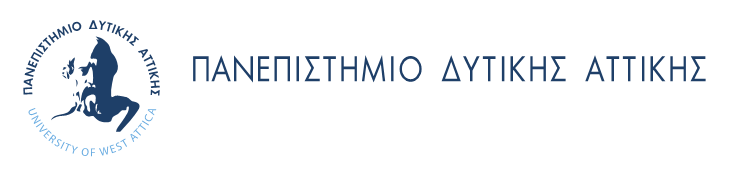 Φορολογικά στοιχεία του ΕΛΚΕ του Πανεπιστημίου Δυτικής Αττικής
ΑΦΜ: 997018524 
ΔΟΥ: Αιγάλεω
Δ/νση: Αγ. Σπυρίδωνος, Αιγάλεω
Τ.Κ.: 122 43